       N ___10Ա-վ1___                              	                           « 06 »___հունիս___2023թ.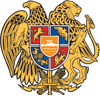                          ԳԻՏԱԿԱՆ ԱՍՏԻՃԱՆՆԵՐԻ ՇՆՈՐՀՈՒՄԸ ՀԱՍՏԱՏԵԼՈՒ    ԵՎ ՎԿԱՅԱԳՐԵՐՈՎ ԱՄՐԱԳՐԵԼՈՒ ՄԱՍԻՆՀամաձայն  ՀՀ Կառավարության 08.08.1997թ. հ. 327 որոշմամբ հաստատված «Հայաստանի Հանրապետությունում գիտական աստիճանաշնորհման կանոնակարգի» 5-րդ գլխի 36-րդ կետի և ՀՀ ԿԳՄՍ նախարարի 14.08.2019թ. հ.31-Լ հրամանով հաստատված «Հայաստանի Հանրապետության բարձրագույն որակավորման կոմիտեի կանոնադրության» 3-րդ գլխի 11-րդ կետի 8) ենթակետի՝	Հաստատել և վկայագրերով ամրագրել.1.Հայ-Ռուսական համալսարանում գործող ԲՈԿ-ի 052 Ֆիզիկայի մասնագիտական խորհրդի որոշումը Տիգրան Արամի Սարգսյանին ֆիզիկամաթեմատիկական գիտությունների թեկնածուի (Ա.04.10 թվանիշով) գիտական աստիճան շնորհելու մասին:2.ՀՀ ԳԱԱ Պատմության  ինստիտուտում գործող ԲՈԿ-ի 004 Հայոց պատմության մասնագիտական խորհրդի որոշումը Մկրտիչ Վանիկի Դանիելյանին պատմական  գիտությունների թեկնածուի (Է.00.01 թվանիշով) գիտական աստիճան շնորհելու մասին:3.Երևանի պետական համալսարանում գործող ԲՈԿ-ի 015 Տնտեսագիտության մասնագիտական խորհրդի որոշումը Տիգրան Սպարտակի Քարամյանին տնտեսագիտության թեկնածուի (Ը.00.08 թվանիշով) գիտական աստիճան շնորհելու մասին:4.Երևանի պետական համալսարանում գործող ԲՈԿ-ի 015 Տնտեսագիտության մասնագիտական խորհրդի որոշումը Տիգրան Մհերի Դավթյանին տնտեսագիտության թեկնածուի (Ը.00.08 թվանիշով) գիտական աստիճան շնորհելու մասին:5.Երևանի պետական  համալսարանում գործող ԲՈԿ-ի 058 Մանկավարժության մասնագիտական խորհրդի որոշումը Տաթևիկ Սլավիկի Մովսիսյանին մանկավարժական գիտությունների թեկնածուի (ԺԳ.00.01 թվանիշով) գիտական աստիճան շնորհելու մասին:6.Երևանի պետական  համալսարանում   գործող ԲՈԿ-ի 056 Քաղաքագիտության և միջազգային հարաբերությունների մասնագիտական խորհրդի որոշումը Սիլվա Ռուբենի Խաչիկյանին քաղաքական գիտությունների թեկնածուի (ԻԳ.00.02 թվանիշով) գիտական աստիճան շնորհելու մասին:7.Երևանի պետական  համալսարանում   գործող ԲՈԿ-ի 056 Քաղաքագիտության և միջազգային հարաբերությունների մասնագիտական խորհրդի որոշումը Անժելա Սուրենի Մնացականյանին քաղաքական գիտությունների թեկնածուի (ԻԳ.00.02 թվանիշով) գիտական աստիճան շնորհելու մասին:8.Երևանի պետական  համալսարանում   գործող ԲՈԿ-ի 056 Քաղաքագիտության և միջազգային հարաբերությունների մասնագիտական խորհրդի որոշումը Գոռ Էդվարդի Պետրոսյանին քաղաքական գիտությունների թեկնածուի (ԻԳ.00.02 թվանիշով) գիտական աստիճան շնորհելու մասին:Հիմք՝   մասնագիտական   խորհուրդների   որոշումները   և   բաժինների   հհ.  1 - 5233,     2-5422 - 2-5428 եզրակացությունները:	ԿՈՄԻՏԵԻ ՆԱԽԱԳԱՀԻ ՊԱՐՏԱԿԱՆՈՒԹՅՈՒՆՆԵՐԸ ԿԱՏԱՐՈՂ				   ԳԱԳԻԿ ՔԹՐՅԱՆ			ՀԱՅԱՍՏԱՆԻ ՀԱՆՐԱՊԵՏՈՒԹՅՈՒՆ ԲԱՐՁՐԱԳՈՒՅՆ ՈՐԱԿԱՎՈՐՄԱՆ ԿՈՄԻՏԵԻ ՆԱԽԱԳԱՀՀՐԱՄԱՆ